Проект«Башкирские  национальные блюда»В подготовительной группе«Золотая рыбка»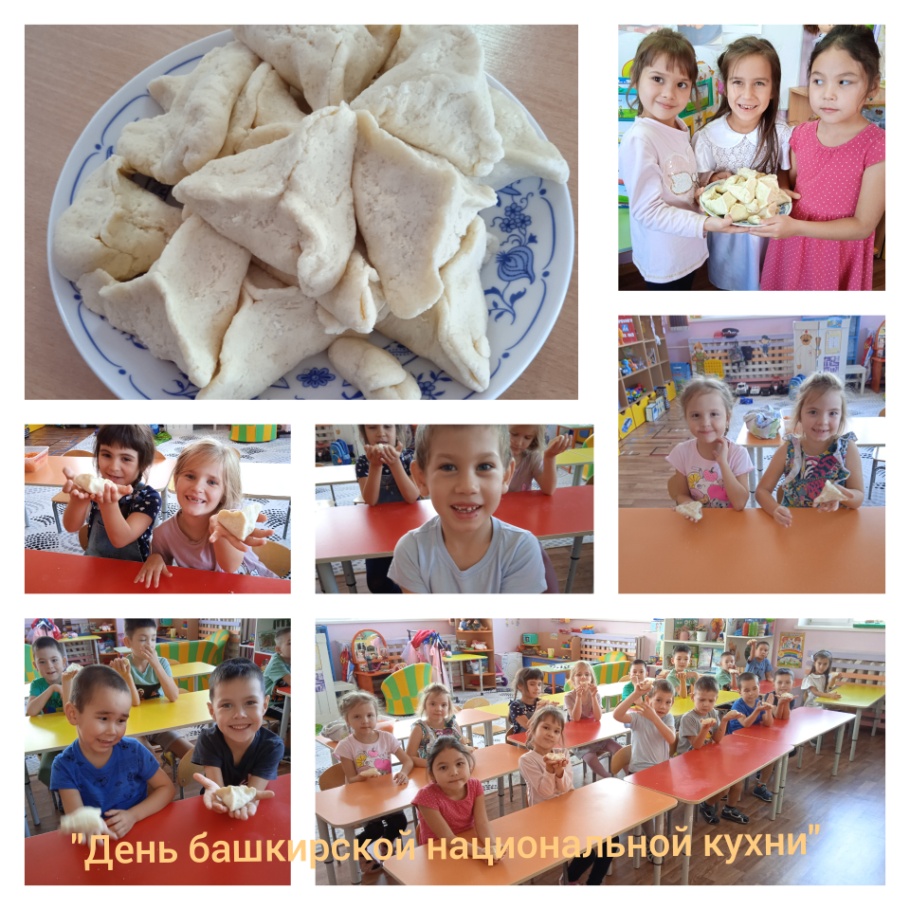 Подготовила:Воспитатель МБДОУ детский сад № 8 «Сказка»Талипова Э.Г.с. Иглино - 2021Актуальность проблемы.«Дружелюбие, уважение к людям разных национальностей не передаются по наследству, в каждом поколении их надо воспитывать  вновь и вновь, и чем раньше начинается формирование этих качеств, тем большую устойчивость они приобретут». Э.К.Суслова Проблема  национального воспитания в настоящее время является очень важным в нашей работе. Знакомя детей с народностями нашей страны, в том числе с культурой и традициями  башкирского народа, мы ставим цель: вызвать у детей дошкольного возраста искренний интерес, воспитать дружелюбие, уважение к людям другой национальности, культуру межнационального общения.    Образовательные учреждения в поликультурном обществе способны обеспечить формирование личности ребенка, имеющего возможность переходить от родной национальной культуры — к общероссийской и через нее — к мировой, т. к. общечеловеческие духовные ценности создаются усилиями всех народов, а культура каждого из них способна раскрыть национально-духовный образ мира.  Освоение мировой культуры невозможно без освоения собственной национальной культуры, родного языка, национальных традиций и истории своего народа.     Детство - то время, когда возможно подлинное, искреннее погружение в истоки национальной культуры. Не показное «сувенирное», а каждодневное обращение к ним диктует нетрадиционные подходы к процессу воспитания. Раскрытие личности в ребенке полностью возможно через включение его в культуру собственного народа. Поэтому я решила взять за основу проекта «Национальные блюда России»  - «Башкирские национальные блюда»У каждого народа свой взгляд на то, какой должна быть еда. На это огромное влияние оказывает образ жизни людей, их культура, обычаи и традиции. Например, башкиры издавна вели полукочевой образ жизни. Зиму они проводили в деревнях, а летом отправлялись в поля на кочевья. Чтобы выжить в таких условиях, надо хорошо питаться и уметь приспосабливаться к любой обстановке. Вероятно, поэтому башкирские национальные блюда отличаются особой питательностью и одновременно простотой в приготовлении.  Учитывая необычный жизненный уклад, башкирским хозяйкам приходилось прикладывать немало усилий для того, чтобы накормить семью. Большую часть времени они вынуждены были готовить в походных условиях   Проблема:В нашей группе на данный момент большой процент детей башкирской национальности. Многие из них свободно говорят на родном языке и соблюдает традиции своего народа.Что знают родители и дети о башкирских национальных блюдах?Готовят ли дома национальные блюда?Обоснование проблемы: У нас дома на столе часто стали появляться блюда-полуфабрикаты. Родители постоянно водят детей в зоны фудкорта в торговых центрах. Дети группы часто рассказывают, как они в выходные заказывали пиццы, роллы. Самое интересное мое наблюдение, работая, во время карантина на разновозрастной группе, я организовала игру на актуальную тему «Доставка продуктов». Я была очень удивлена, что дети и младшего возраста и старшего, и даже ясельный возраст очень хорошо ориентировались и обыгрывали роли, доставщика пиццы, роллов, напитков. Называли названия сетов, различных фаст-фудов. У них большое знание меню МакДональдса. А потом при беседе, я спросила что они готовят дома. Ответы детей меня не удивили. Полуфабрикаты в основном. Это может привести к тому, что мы можем навсегда забыть рецепты национальных блюд, которые передаются из поколения в поколение. Мне небезразлична история и культура  башкирского  народа. Поэтому я решила освежить в памяти родителей рецепты башкирских блюд, а детей познакомить с башкирскими национальными блюдами в детском саду.Цель проекта:Составление наиболее объективной и всесторонней картины о башкирской кулинарии у воспитанников и у родителей (законных представителей).Задачи проекта:Образовательные:Расширять знания воспитанников о башкирских  национальных блюдах.Заинтересовать и привлекать родителей воспитанников к реализации проекта.Пополнить методическое и дидактическое сопровождение по познавательному развитию.Выявить особенности и уникальность башкирских  национальных блюд.Формирование первичных представлений о труде взрослых, его роли в обществе и жизни каждого человека.Развивающие:  Обогащать и развивать словарный запас детей.  Расширение представлений воспитанников о рациональном питании.  Развитие игровой деятельности.Воспитательные:  Повышение интереса воспитанников к традициям и культуре своего народа.   Формирование гендерной, семейной и гражданской принадлежности.  Воспитание достойных приемников народных традиций.Многостороннее знание о крае, где человек родился, растёт, живёт, где веками жили его деды и прадеды, знание истории, культурных особенностей способствуют осознанию ребенка себя как личности, как достойного гражданина своего города, республики, страны.Проект: краткосрочный, групповой, творческо-поисковый.Участники проекта: воспитанники  подготовительной группы, родители, воспитатели.Сроки реализации проекта: сентябрь 2021.Этапы реализации проектаПодготовительный1. Повышение компетентности педагогов по знанию башкирских национальных блюд, их рецептов, анализ полученных результатов.2. Тестирование родителей. Выявление знаний о башкирских национальных блюдах.3. Подбор методической, художественной литературы, наглядного и дидактического материала по данной теме.4. Составление плана работы над проектом.5. Подбор литературы о башкирских национальных блюдах.6. Изготовление вязаного или сшитого материала для дидактических и сюжетно-ролевых игр.Основной1. Заинтересовать детей и родителей темой проекта.2. Организация работы по знакомству воспитанников с башкирскими национальными блюдами.Заключительный1. Изготовление муляжа из соленого теста «У нас на столе – башкирское блюдо».2. Презентация проекта.План  мероприятий1. Накопление материала «Башкирские национальные блюда».2. Выставка литературы «Башкирские национальные блюда».3. Рассматривание иллюстраций «Башкирские  блюда».4. Консультация и папка-передвижка для родителей «Башкирские национальные блюда».5.Дидактические игры: «Назови  башкирское блюдо»,«Волшебный мешочек»,«Найди вторую половину»,«Съедобное – несъедобное»,«Чего не стало?».6.Сюжетно-ролевые игры: «Магазин»,«Накроем стол к обеду»,«Дочки-матери»,«Семья»,«Кафе»,«В гостях у куклы Айгуль».7. Чтение стиха Агнии Барто «Блинчики».8. Просмотр мультфильма «Маша и медведь», серия «Приятного аппетита!».9. НОД Лепка «Чак-чак», «Ос мойош»10.НОД   Рисование «Кыстыбый»11. Изготовление муляжей «У нас на столе –   башкирское блюдо».12. Организовать чаепитие с башкирской выпечкой.Ожидаемые результаты:Знание башкирских национальных блюд, их приготовление и введение в повседневную жизнь, вовлекая в неё всех членов семьи, приводит к сплоченности и единству семьи.Мастер-класспо теме:«Технология изготовления муляжа национального блюда“треугольник” - “өс мойош” из солёного теста с детьми 6-7 лет»Цель:обучение детей 6-7 лет технологии изготовления муляжа национального блюда из солёного теста.Задачи:-познакомить с технологией изготовления муляжа национального блюда из теста “треугольник”  -  “өс мойош”;-познакомить с названиями различных блюд национальной кухни, обогащать словарный запас детей;-обучить детей лепке из солёного теста;-расширить знания детей об особенностях башкирской  национальной кухни из теста;-развивать мелкую моторику рук;-пополнить игровой уголок новыми муляжами;-воспитывать интерес к башкирской  национальной кухне.Методическое оснащение:образцы муляжей национальных блюд из солёного теста (треугольник – өс мойош, хворост – кош теле, чак-чак – сәк-сәк, кабартма, баурhак).Методы:-демонстрация готовых поделок;-показ приёмов работы;-самостоятельная работа детей.Раздаточный материал:-солёное тесто, скалки, мятая бумага (или фольга); разделочные доски, салфетки.Предварительная работа:мультимедийная презентация о национальных блюдах из теста.Ход мастер-класса:- Недавно мы с вами смотрели презентацию о национальных башкирских блюдах из теста. Какие вы блюда запомнили? Назовите их.- Ответы детей: Губадия, сэк-сэк, баурсак, кабартма, кош теле.- Молодцы, хорошо запомнили блюда башкирской кухни. Вы сами хотели бы научиться лепить из теста “треугольник” - “өс мойош”?- Я вас сейчас научу. Для того, чтобы слепить “треугольник” - “өс мойош” нужно взять кусочек теста:- скатать из него шар круговыми движениями ладоней;- шар слегка расплющить ладонями и раскатать скалкой лепёшку на разделочной доске;- на лепёшку положить “начинку” кусочек мятой бумаги или фольги;- приподнять с трёх сторон края теста и прищипнуть пальцами;- получился “треугольник”-“өс мойош”.Приступаем к лепке.Самостоятельная деятельность детей. В ходе лепки воспитатель оказывает индивидуальную помощь детям.- Молодцы, у всех получилось. Скажите, какое национальное блюдо мы научились сегодня лепить из теста?- Ответы детей. - Вам понравилось лепить из теста?- Ответы детей. Да, Мне очень понравилось, я еще дома попробую слепить”.- А теперь наши “треугольники”  положим сушить. Через несколько дней они высохнут, мы их покрасим. Потом вы с ними будете играть в игровом уголке. Такие же муляжи вы теперь можете слепить вместе с мамой для игр дома.